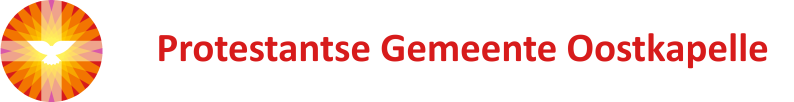 †Liturgievoor de uitvaartdienstin besloten kringvoorafgaande aan  de begrafenis vanJan Wondergem*  Oostkapelle,  19  maart  1959 †   Barendrecht, 15  maart  2020Protestantse Zionskerk, Duinweg 36.a. te  OostkapelleDonderdag 19 maart 2020 om 13.00 uurPredikant:                       ds. Ph.A. BeukenhorstOrganist:                        de heer Rinus JobseOuderling van dienst:    mevrouw Rian Coppoolse-JobseDiaconaal rentmeester:  mevrouw Lian Jobse-Vonk       Orgelspel voorafJan wordt binnengedragen door Huibert-Jan, Emiel, Marijn, Hans, Floris en Hugo – gevolgd door predikant, ouderling van dienst, diaken en de naaste gezinsleden                                                            (gelieve hierbij te staan)Lezing van het rouwbericht                     (blijven staan)Ogenblik van stilte                                    (blijven staan)Verwelkoming en groet                            (hierna zitten)Met het licht van de Paaskaars, steken Huib en Lizelotte   een rouwkaars aan voor hun opa Jan en ter herinnering   aan hun oma LotteCaroline legt een witte steen neer met de naam van JanSamen zingen:  Liedboek Psalm 25: strofen 1, 2 en 3
1.Heer, ik hef mijn hart en handenop tot U, beslecht mijn zaak.Weer van mij de smaad en schandevan mijns vijands leedvermaak.Ja, zij worden zeer beschaamddie de goede trouw verachten,maar wie uw gebod beaamt,mag gelovig U verwachten.2.Here, maak mij uwe wegendoor uw Woord en Geest bekend;leer mij, hoe die zijn gelegenen waarheen G’uw treden wendt;leid mij in uw rechte leer,laat mij trouw uw wet betrachten,want Gij zijt mijn heil, o Heer,’k blijf U al den dag verwachten.3.Denk aan ’t vaderlijk meedogen,Heer, waarop ik biddend pleit:milde handen, vriendelijk’ogenzijn bij U van eeuwigheid.Denk toch aan de zonde nietvan mijn onbedachte jaren!Heer, die al mijn ontrouw ziet,wil mij in uw goedheid sparen.Annet haalt herinneringen op over Jan Samen zingen:  Evang. Liedbundel 226: strofen 1 en 2
1.Heer ik kom tot U, neem mijn hart, verander mij.
Als ik U ontmoet, vind ik rust bij U.
Want, Heer, ik heb ontdekt – dat, als ik aan uw voeten ben, trots en twijfel wijken, voor de kracht van uw liefde
[Refrein:]
Houd mij vast, laat uw liefde stromen.
Houd mij vast, heel dicht bij uw hart.
Ik voel uw kracht en stijg op als een arend.
Dan zweef ik op de wind, gedragen door uw Geest en de kracht van uw liefde.

2.Heer, kom dichter bij, dan kan ik uw schoonheid zien
en uw liefde voelen, diep in mij. En Heer, leer mij uw wil – zodat ik U steeds dienen kan en elke dag mag leven door de kracht van uw liefde
[Refrein:]
Houd mij vast, laat uw liefde stromen.
Houd mij vast, heel dicht bij uw hart.
Ik voel uw kracht en stijg op als een arend.
Dan zweef ik op de wind, gedragen door uw Geest en de kracht van uw liefde.

                                             [Tekst: G. Bullock / M. Schaart - Melodie: G. Bullock]GebedEmiel leest uit de huwelijksbijbel van zijn ouders:            Johannes 15, 9 t/m 17  (Bijbelvertaling NBG 1951)     Gelijk de Vader Mij heeft liefgehad, heb ook Ik u liefgehad; blijft in mijn liefde. Indien gij mijn geboden bewaart, zult gij in mijn liefde blijven, gelijk Ik de geboden mijns Vaders bewaard heb en blijf in zijn liefde.Dit heb Ik tot u gesproken, opdat mijn blijdschap in u zij en uw blijdschap vervuld worde. Dit is mijn gebod, dat gij elkander liefhebt, gelijk Ik u heb liefgehad. Niemand heeft grotere liefde, dan dat hij zijn leven inzet voor zijn vrienden. Gij zijt mijn vrienden, indien gij doet, wat Ik u gebied. Ik noem u niet meer slaven, want de slaaf weet niet, wat zijn heer doet; maar u heb Ik vrienden genoemd, omdat Ik alles, wat Ik van mijn Vader gehoord heb, u heb bekend gemaakt. Niet gij hebt Mij, maar Ik heb u uitgekozen en u aangewezen, opdat gij zoudt heengaan en vrucht dragen en uw vrucht zou blijven, opdat de Vader u alles geve, wat gij Hem bidt in mijn naam. Dit gebied Ik u, dat gij elkander liefhebt.Samen zingen:  Liedboek 886: in het Nederlands
Abba, Vader, U alleen,U behoor ik toe.U alleen doorgrondt mijn hart,U behoort het toe.Laat mijn hart steeds vurig zijn,U laat nooit alleenAbba, Vader, U alleen,U behoor ik toe.
                                                                      [Tekst - Melodie: David Bilbrough]Overdenking Meditatief orgelspelSamen zingen:   Liedboek 913:  strofen 1, 2 en 4     1.Wat de toekomst brengen moge,mij geleidt des Heren hand;moedig sla ik dus de ogennaar het onbekende land.Leer mij volgen zonder vragen;Vader, wat Gij doet is goed!Leer mij slechts het heden dragenmet een rustig, kalme moed!2.Heer, ik wil uw liefde loven,al begrijpt mijn ziel U niet.Zalig hij, die durft geloven,ook wanneer het oog niet ziet.Schijnen mij uw wegen duister,zie, ik vraag U niet: waarom?Eenmaal zie ik al uw luister,als ik in uw hemel kom!4.Waar de weg mij brengen moge,aan des Vaders trouwe hand,loop ik met gesloten ogennaar het onbekende land.
                                               [Tekst: J. van der Waals - Melodie: J. Zundel]Gebed, gevolgd door stil persoonlijk gebed en gezamenlijk gebeden ‘Onze Vader’Onze Vader, die in de hemelen zijt,   uw naam worde geheiligd;   uw Koninkrijk kome;   uw wil geschiede,  gelijk in de hemel alzo ook op de aarde.Geef ons heden ons dagelijks brood;en vergeef ons onze schulden,gelijk ook wij vergeven onze schuldenaren;en leid ons niet in verzoeking,   maar verlos ons van de boze.Want van U is het Koninkrijk    en de kracht en de heerlijkheidin eeuwigheid.     Amen.Samen staande zingen: Liedboek 416: strofen 1, 2, 3 en 41.Ga met God en Hij zal met je zijn, jou nabij op al je wegenmet zijn raad en troost en zegen.Ga met God en Hij zal met je zijn.2.Ga met God en Hij zal met je zijn:gevaar, in bange tijden,over jou zijn vleugels spreiden.Ga met God en Hij zal met je zijn.3.Ga met God en Hij zal met je zijn:in zijn liefde je bewaren,in de dood je leven sparen.Ga met God en Hij zal met je zijn.4.Ga met God en Hij zal met je zijntot wij weer elkaar ontmoeten,in zijn Naam elkaar begroeten.Ga met God en Hij zal met je zijn.
             [Tekst: J. Rankin / G. Landman - Melodie: R. Vaughan Williams]Afscheidswoord, heenzending en zegenCaroline legt de witte steen in de gedachtenisschaalAanwijzingen van de uitvaartondernemerJan wordt uitgedragen. Gelieve daarbij te gaan staan. Tijdens het uitdragen hoort u orgelmuziek.Te voet naar de Algemene Begraafplaats†Begrafenis op de Algemene Begraafplaats   aan de Noordweg te OostkapelleAfscheidswoorden Geloofsbelijdenis – ieder die wil, mag mee uitspreken:Ik geloof in God de Vader, de Almachtige, Schepper van de hemel en de aarde; en in Jezus Christus, zijn eniggeboren Zoon, onze Here, die ontvangen is van de heilige Geest, geboren uit de maagd Maria, die geleden heeft onder Pontius Pilatus, is gekruisigd, gestorven en begraven, is nedergedaald in het rijk van de dood, op de derde dag opgestaan uit de doden; opgevaren naar de hemel, en zit aan de rechterhand van God, de almachtige Vader, vanwaar Hij komen zal om te oordelen de levenden en de doden.Ik geloof in de heilige Geest; ik geloof één heilige algemene christelijke kerk, de gemeenschap der heiligen; de vergeving van de zonden; de opstanding des vleses en het eeuwige leven. Amen.Joline spreekt een dankwoord uit namens de familiePersoonlijke afscheidsgroet, het gezin van Jan neemt als laatste afscheidGelegenheid tot ontmoeting met koffie in de Protestantse Zionskerk, Duinweg 36.a. te Oostkapelle _______________Predikant:  ds. Ph.A. BeukenhorstDuinweg 36, 4356 AS OostkapelleTelefoon: 0118-586648 